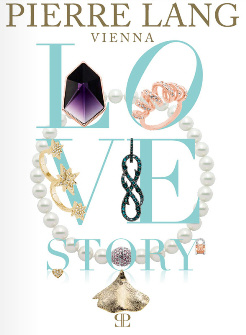 Consultation du catalogue sur : http://www.pierre-lang.com/ ou dans les locaux du CASCCommande sur papier libre avec la référence du bijou, la taille et la page du catalogue